2.6. Экспертная деятельность (работа в качестве эксперта в профессиональных конкурсах, процедуре аттестации   педагогических работников)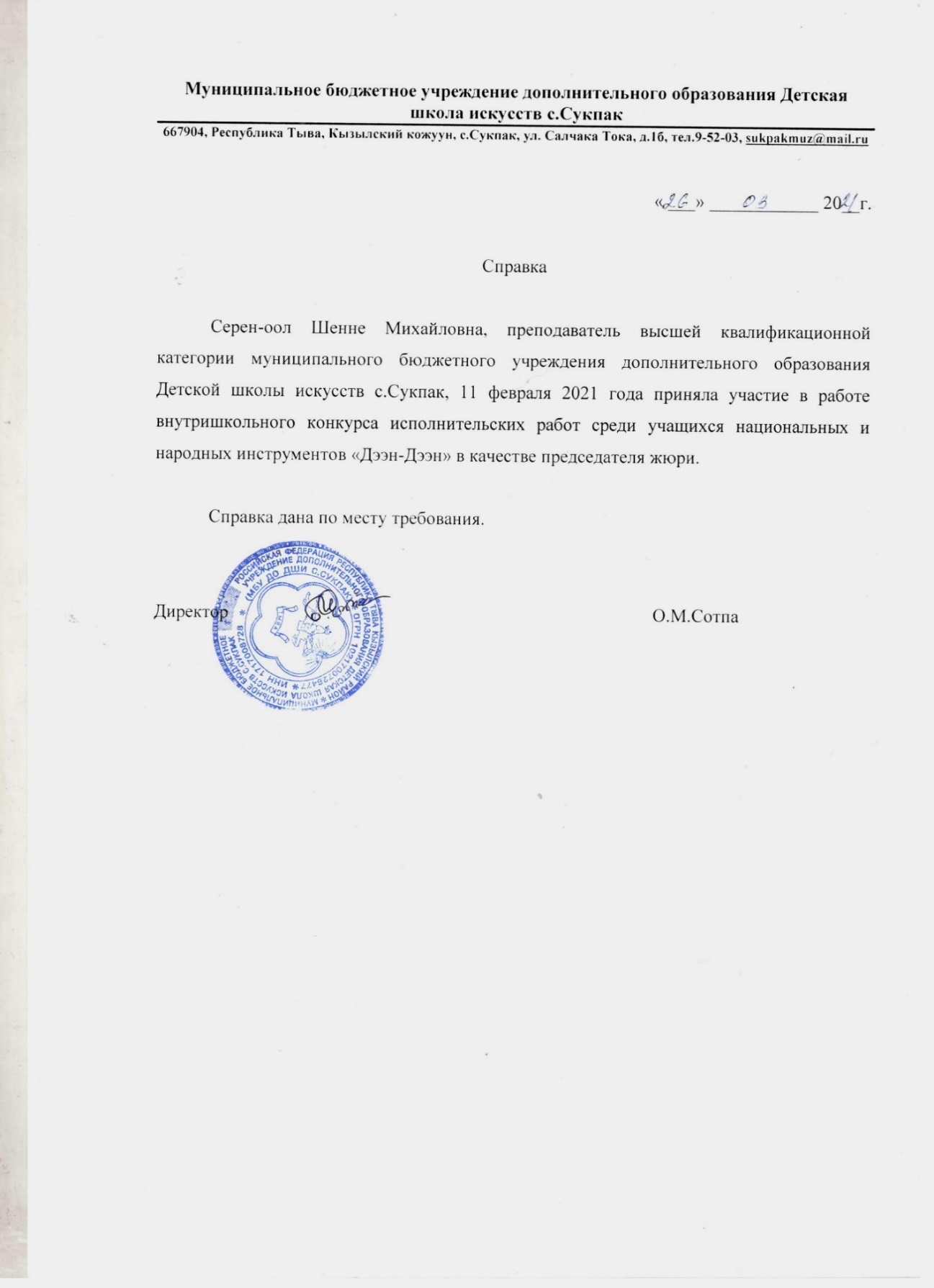 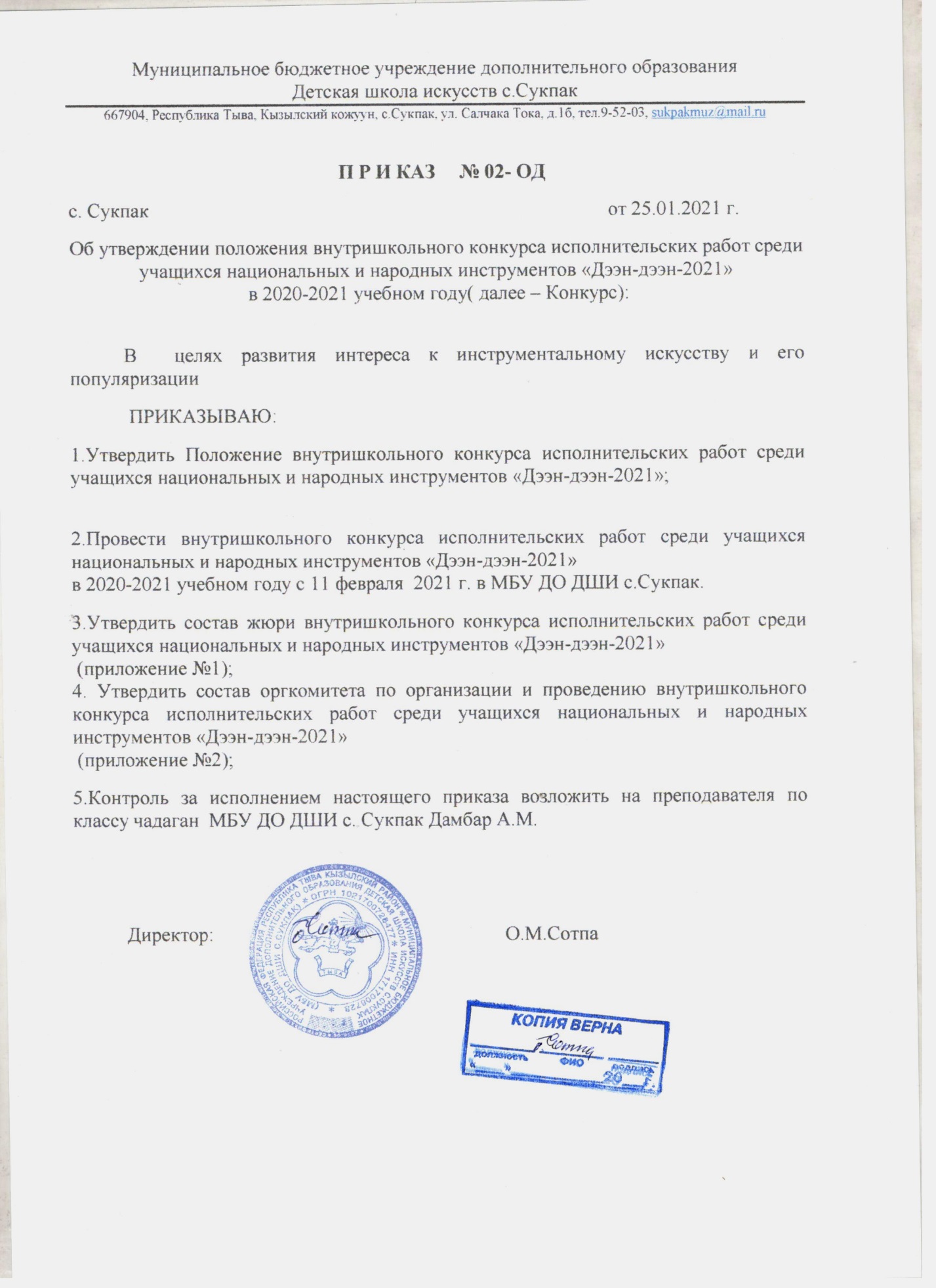 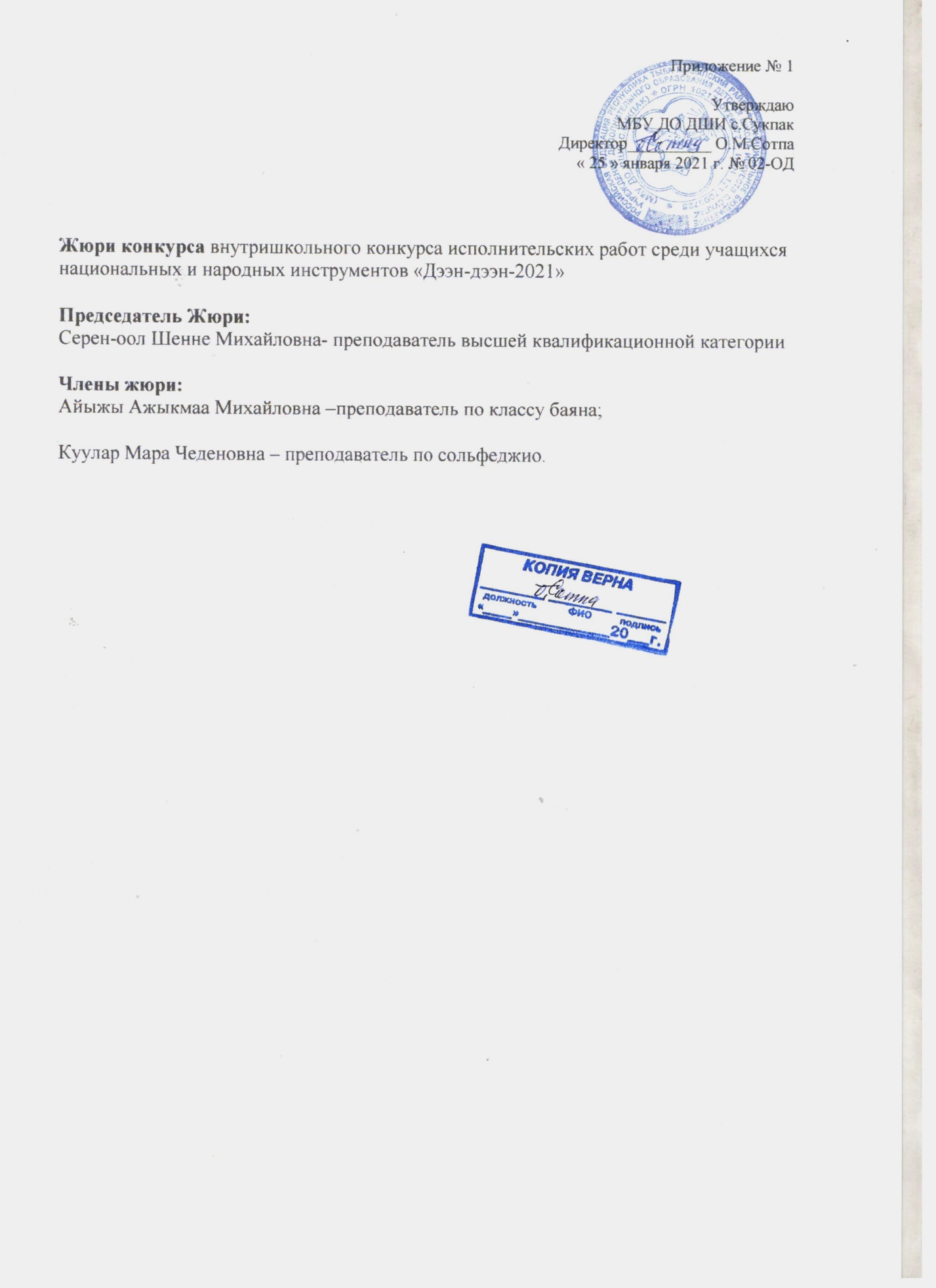 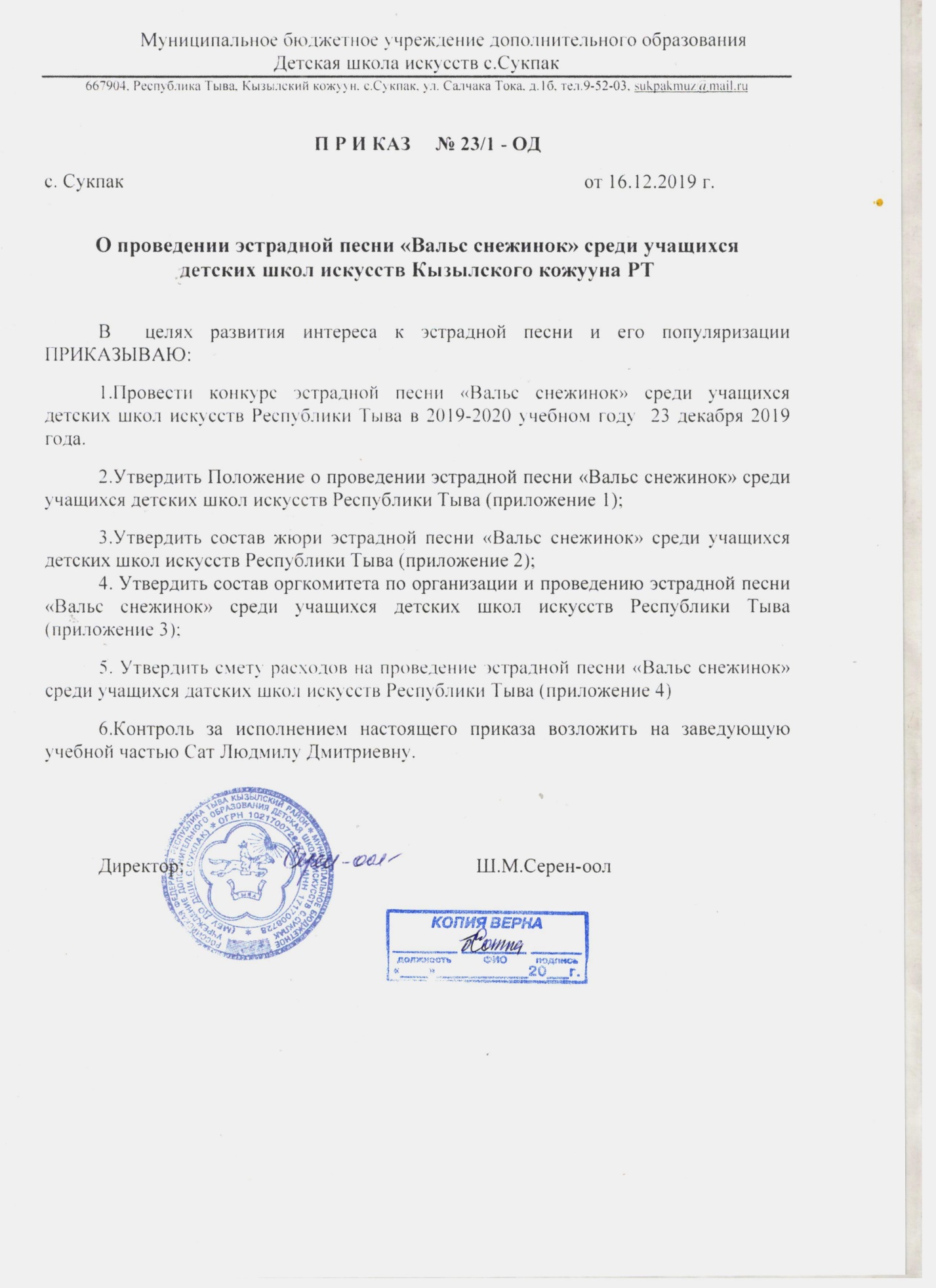 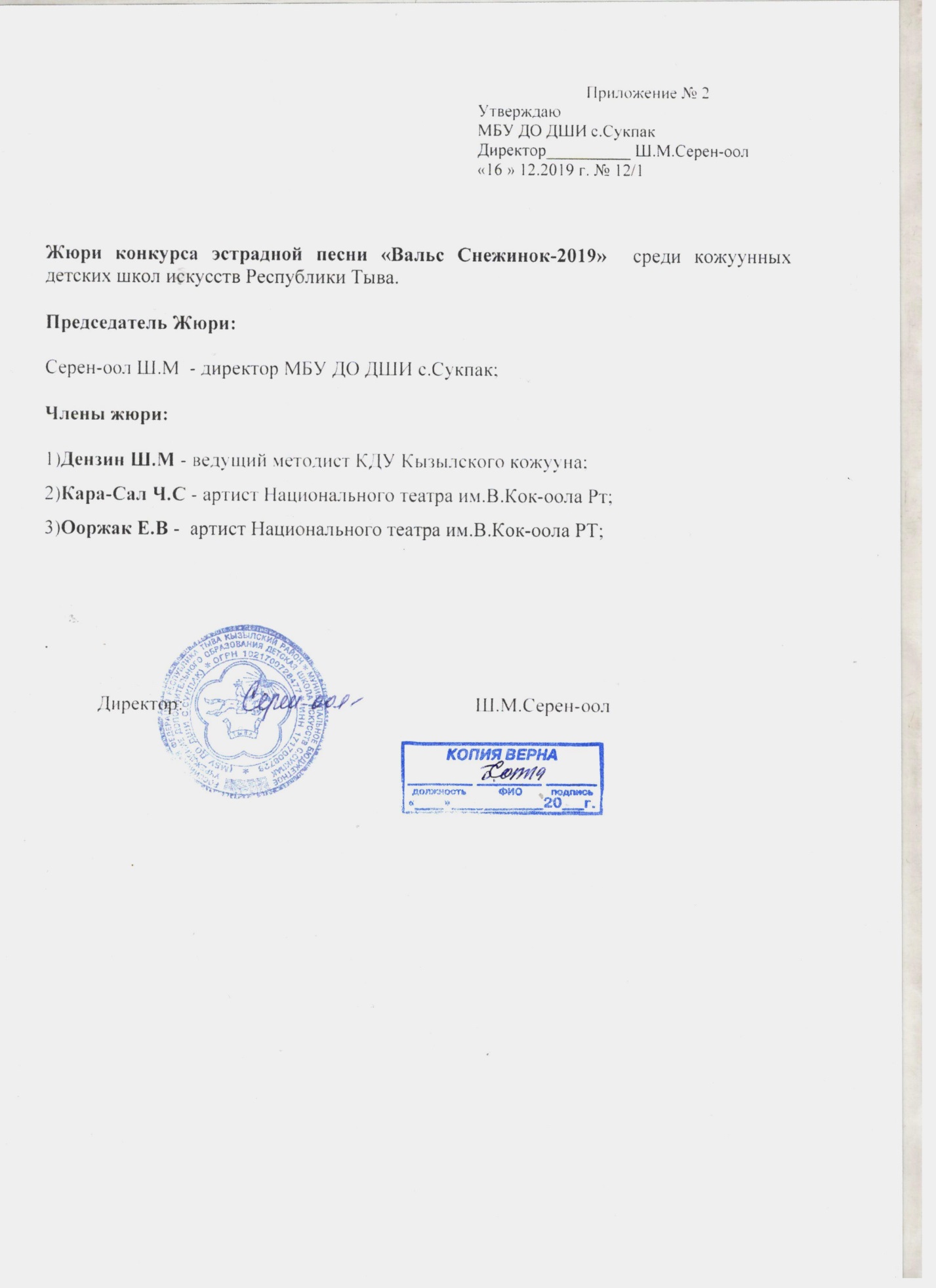 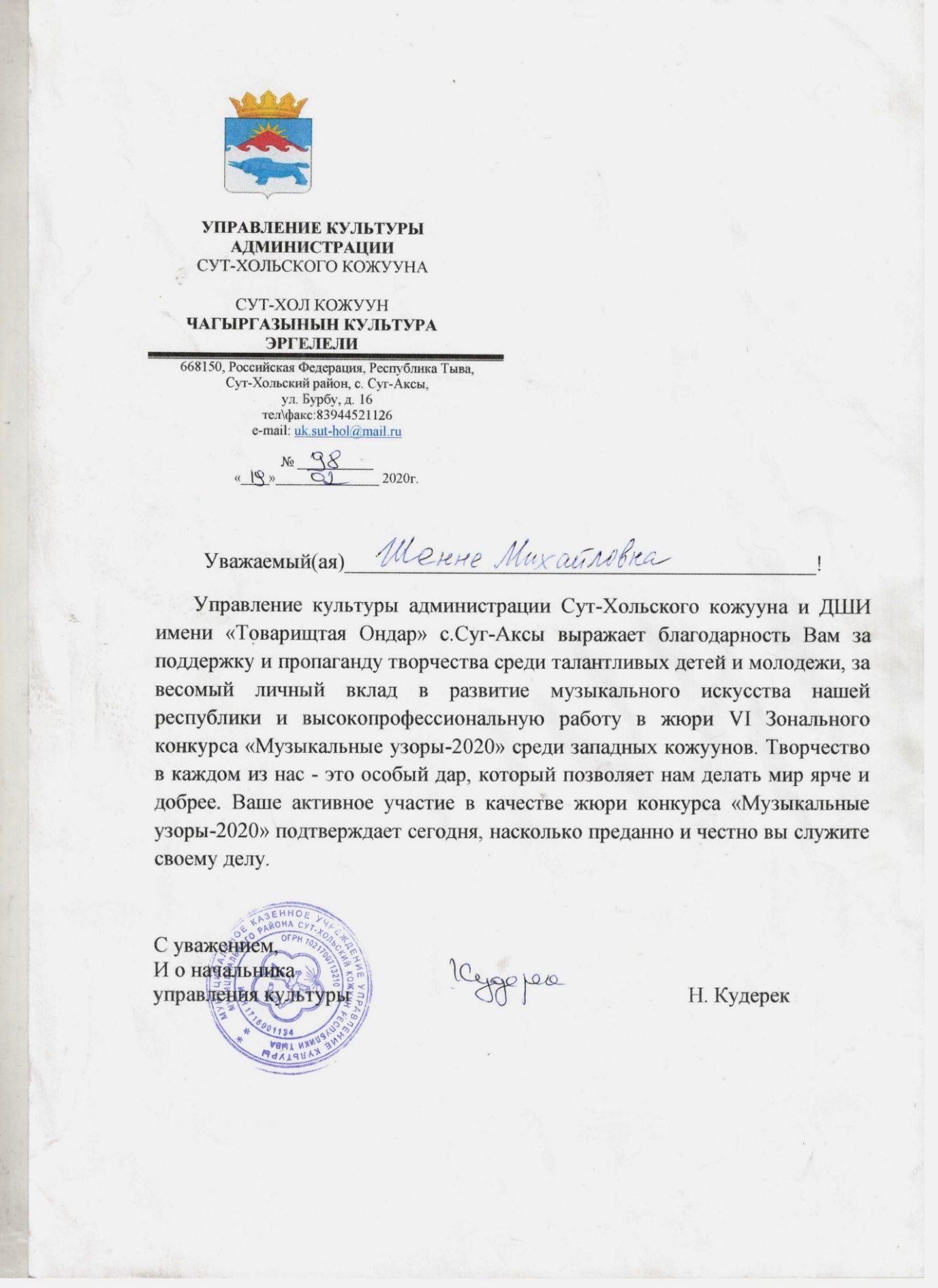 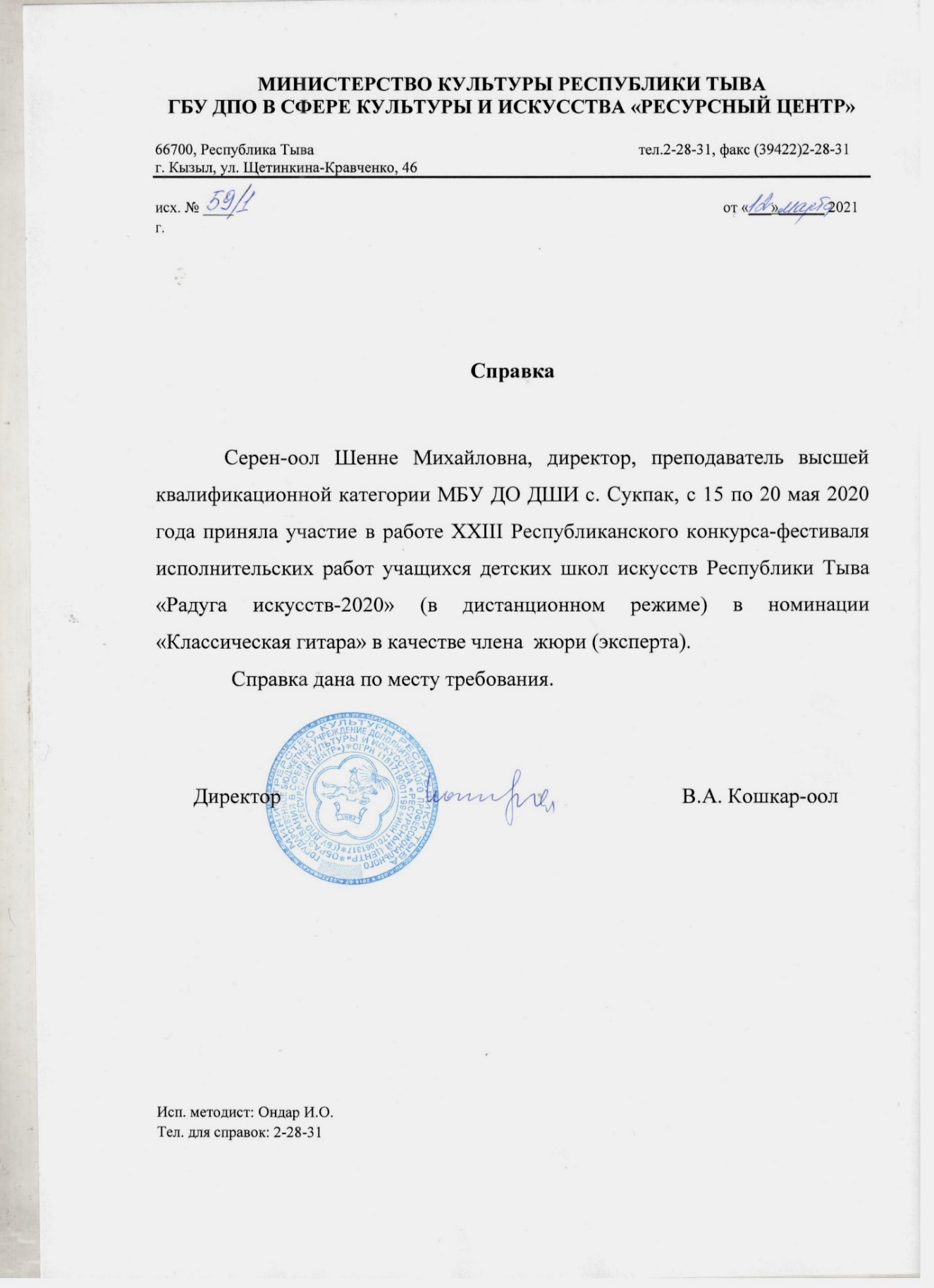 №уровеньгодназвание 1ОО2021Внутришкольный конкурс исполнительских работ среди учащихся национальных и народных инструментов «Дээн-Дээн-2021»председатель2кожууный2019Конкурс эстрадной песни  «Вальс снежинок» среди учащихся детских школ искусств Кызылского кожууна РТпредседатель3зональный2020VI Зональный  конкурс «Музыкальные узоры-2020» среди западных кожуунов эксперт4региональный2020Республиканский конкурс-фестиваль исполнительских работ учащихся детских школ искусств  «Радуга искусств- 2019»Эксперт